ОБЩИЕ СВЕДЕНИЯ Учебная дисциплина «Стилистика и литературное редактирование» изучается в пяом семестре очной формы обучения, в десятом семестре очно-заочной формы обучения.Курсовая работа –не предусмотрена.Форма промежуточной аттестации: экзамен.Место учебной дисциплины в структуре ОПОПУчебная дисциплина «Стилистика и литературное редактирование» относится к части, формируемой участниками образовательных отношений.Основой для освоения дисциплины являются результаты обучения по предшествующим дисциплинам и практикам: Риторика;История отечественной литературы;История зарубежной литературы;Основы теории литературыСовременный русский язык.Результаты обучения по учебной дисциплине, используются при изучении следующих дисциплин и прохождения практик:  Основы верстки и оформления текста;Новостная журналистика;Современные концепции периодических изданий;Производственная практика. Профессионально-творческая практика;Производственная практика. Преддипломная практика.ЦЕЛИ И ПЛАНИРУЕМЫЕ РЕЗУЛЬТАТЫ ОБУЧЕНИЯ ПО ДИСЦИПЛИНЕ              Целью изучения дисциплины «Стилистика и литературное редактирование» является познакомить обучающихся с вопросами стилистической дифференциации языковых средств, охарактеризовать нормы литературного языка, показать наиболее целесообразное использование синонимических вариантов, привить навыки обоснованного их выбора, содействовать повышению речевой культуры. Формирование речевой культуры как одного изаспектов этнокультурной системы личности. Преподать основы лингвостилистического анализа текстов различных стилей и жанров, изложить теоретические основы функциональной стилистики, ознакомить с ее основными понятиями, принципами речевой организации стилей, закономерностями функционирования языковых средств в рамках конкретного функционального стиля. Познакомить с теоретическими актуальными и дискуссионными вопросами современной стилистики. Научить применять полученные теоретические сведения и практические навыки в журналистской деятельности, в частности, в создании собственных публицистических произведений.Задачи дисциплины: - дать характеристику стилистических ресурсов фонетики, лексики, фразеологии, словообразования, морфологии и синтаксиса русского языка;- познакомить с системой функциональных стилей современного русского языка;- развить стилистическое чутьё;- совершенствовать навыки и умения обучающихся оценивать и правильно употреблять языковые средства в речи в соответствии с конкретным функциональным стилем, в зависимости от содержания высказывания, целей, которые ставит перед собой говорящий (пишущий), ситуации и сферы общения;- дать понятие о стилистической норме;- научить понимать лингвистическую природу стилистических ошибок и исправлять их;- научить приемам стилистического анализа и литературного редактирования текста;- совершенствовать навыки обучающихся в составлении текстов разных стилей и жанров;- развивать коммуникативные способности обучающихся;- способствовать формированию гармоничной личности, свободно владеющей нормами речевой культуры. Формируемые компетенции, индикаторы достижения компетенций, соотнесённые с планируемыми результатами обучения по дисциплине:СТРУКТУРА И СОДЕРЖАНИЕ УЧЕБНОЙ ДИСЦИПЛИНЫОбщая трудоёмкость учебной дисциплины по учебному плану составляет:Структура учебной дисциплины для обучающихся по видам занятий: (очная форма обучения) Структура учебной дисциплины для обучающихся по видам занятий: (очно-заочная форма обучения) Структура учебной дисциплины для обучающихся по разделам и темам дисциплины: (очная форма обучения)Структура учебной дисциплины для обучающихся по разделам и темам дисциплины: (очно-заочная форма обучения)Содержание учебной дисциплиныОрганизация самостоятельной работы обучающихсяСамостоятельная работа студента – обязательная часть образовательного процесса, направленная на развитие готовности к профессиональному и личностному самообразованию, на проектирование дальнейшего образовательного маршрута и профессиональной карьеры.Самостоятельная работа обучающихся по дисциплине организована как совокупность аудиторных и внеаудиторных занятий и работ, обеспечивающих успешное освоение дисциплины. Аудиторная самостоятельная работа обучающихся по дисциплине выполняется на учебных занятиях под руководством преподавателя и по его заданию. Аудиторная самостоятельная работа обучающихся входит в общий объем времени, отведенного учебным планом на аудиторную работу, и регламентируется расписанием учебных занятий. Внеаудиторная самостоятельная работа обучающихся – планируемая учебная, научно-исследовательская, практическая работа обучающихся, выполняемая во внеаудиторное время по заданию и при методическом руководстве преподавателя, но без его непосредственного участия, расписанием учебных занятий не регламентируется.Внеаудиторная самостоятельная работа обучающихся включает в себя:подготовку к лекциям, практическим занятиям, зачету;изучение учебных пособий;написание тематических докладов, рефератов и эссе на проблемные темы;изучение теоретического и практического материала по рекомендованным источникам;выполнение индивидуальных заданий;подготовка к промежуточной аттестации в течение семестра.Самостоятельная работа обучающихся с участием преподавателя в форме иной контактной работы предусматривает групповую и (или) индивидуальную работу с обучающимися и включает в себя:проведение индивидуальных и групповых консультаций по отдельным темам/разделам дисциплины;проведение консультаций перед зачетом с оценкой по необходимости;научно-исследовательскую работу студентов (статьи, участие в студенческих научных конференциях и пр.) Перечень разделов/тем/, полностью или частично отнесенных на самостоятельное изучение с последующим контролем:Для очной формы обучения:Для очно-заочной формы обучения:Применение электронного обучения, дистанционных образовательных технологийПри реализации программы учебной дисциплины возможно применение электронного обучения и дистанционных образовательных технологий.Реализация программы учебной дисциплины с применением электронного обучения и дистанционных образовательных технологий регламентируется действующими локальными актами университета.Применяются следующий вариант реализации программы с использованием ЭО и ДОТВ электронную образовательную среду, по необходимости, могут быть перенесены отдельные виды учебной деятельности:Для очной формы обучения:Для очно-заочной формы обучения:РЕЗУЛЬТАТЫ ОБУЧЕНИЯ ПО ДИСЦИПЛИНЕ, КРИТЕРИИ ОЦЕНКИ УРОВНЯ СФОРМИРОВАННОСТИ КОМПЕТЕНЦИЙ, СИСТЕМА И ШКАЛА ОЦЕНИВАНИЯСоотнесение планируемых результатов обучения с уровнями сформированности компетенции.ОЦЕНОЧНЫЕ СРЕДСТВА ДЛЯ ТЕКУЩЕГО КОНТРОЛЯ УСПЕВАЕМОСТИ И ПРОМЕЖУТОЧНОЙ АТТЕСТАЦИИ, ВКЛЮЧАЯ САМОСТОЯТЕЛЬНУЮ РАБОТУ ОБУЧАЮЩИХСЯПри проведении контроля самостоятельной работы обучающихся, текущего контроля и промежуточной аттестации по дисциплине «Стилистика и литературное редактирование» проверяется уровень сформированности у обучающихся компетенций и запланированных результатов обучения по дисциплине, указанных в разделе 2 настоящей программы. Формы текущего контроля успеваемости по дисциплине, примеры типовых заданий:Критерии, шкалы оценивания текущего контроля успеваемости:Промежуточная аттестация успеваемости по дисциплине:Критерии, шкалы оценивания промежуточной аттестации учебной дисциплины:Система оценивания результатов текущего контроля и промежуточной аттестации.Оценка по дисциплине выставляется обучающемуся с учётом результатов текущей и промежуточной аттестации.По очной форме:По очно-заочной форме:Полученный совокупный результат конвертируется в пятибалльную систему оценок в соответствии с таблицей:ОБРАЗОВАТЕЛЬНЫЕ ТЕХНОЛОГИИРеализация программы предусматривает использование в процессе обучения следующих образовательных технологий:проблемная лекция;проектная деятельность;поиск и обработка информации с использованием сети Интернет;обучение в сотрудничестве (командная, групповая работа);технологии с использованием игровых методов: ролевых, деловых, и других видов обучающих игр.ПРАКТИЧЕСКАЯ ПОДГОТОВКАПрактическая подготовка в рамках учебной дисциплины реализуется при проведении практических занятий, предусматривающих участие обучающихся в выполнении отдельных элементов работ, связанных с будущей профессиональной деятельностью.ОРГАНИЗАЦИЯ ОБРАЗОВАТЕЛЬНОГО ПРОЦЕССА ДЛЯ ЛИЦ С ОГРАНИЧЕННЫМИ ВОЗМОЖНОСТЯМИ ЗДОРОВЬЯПри обучении лиц с ограниченными возможностями здоровья и инвалидов используются подходы, способствующие созданию безбарьерной образовательной среды: технологии дифференциации и индивидуального обучения, применение соответствующих методик по работе с инвалидами, использование средств дистанционного общения, проведение дополнительных индивидуальных консультаций по изучаемым теоретическим вопросам и практическим занятиям, оказание помощи при подготовке к промежуточной аттестации.При необходимости рабочая программа дисциплины может быть адаптирована для обеспечения образовательного процесса лицам с ограниченными возможностями здоровья, в том числе для дистанционного обучения.Учебные и контрольно-измерительные материалы представляются в формах, доступных для изучения студентами с особыми образовательными потребностями с учетом нозологических групп инвалидов:Для подготовки к ответу на практическом занятии, студентам с ограниченными возможностями здоровья среднее время увеличивается по сравнению со средним временем подготовки обычного студента.Для студентов с инвалидностью или с ограниченными возможностями здоровья форма проведения текущей и промежуточной аттестации устанавливается с учетом индивидуальных психофизических особенностей (устно, письменно на бумаге, письменно на компьютере, в форме тестирования и т.п.). Промежуточная аттестация по дисциплине может проводиться в несколько этапов в форме рубежного контроля по завершению изучения отдельных тем дисциплины. При необходимости студенту предоставляется дополнительное время для подготовки ответа на зачете или экзамене.Для осуществления процедур текущего контроля успеваемости и промежуточной аттестации обучающихся создаются, при необходимости, фонды оценочных средств, адаптированные для лиц с ограниченными возможностями здоровья и позволяющие оценить достижение ими запланированных в основной образовательной программе результатов обучения и уровень сформированности всех компетенций, заявленных в образовательной программе.МАТЕРИАЛЬНО-ТЕХНИЧЕСКОЕ ОБЕСПЕЧЕНИЕ ДИСЦИПЛИНЫМатериально-техническое обеспечение дисциплины при обучении с использованием традиционных технологий обучения.Материально-техническое обеспечение дисциплины при обучении с использованием электронного обучения и дистанционных образовательных технологий.Технологическое обеспечение реализации программы осуществляется с использованием элементов электронной информационно-образовательной среды университета.УЧЕБНО-МЕТОДИЧЕСКОЕ И ИНФОРМАЦИОННОЕ ОБЕСПЕЧЕНИЕ УЧЕБНОЙ ДИСЦИПЛИНЫИНФОРМАЦИОННОЕ ОБЕСПЕЧЕНИЕ УЧЕБНОГО ПРОЦЕССАРесурсы электронной библиотеки, информационно-справочные системы и профессиональные базы данных:Перечень лицензионного программного обеспечения ЛИСТ УЧЕТА ОБНОВЛЕНИЙ РАБОЧЕЙ ПРОГРАММЫ УЧЕБНОЙ ДИСЦИПЛИНЫВ рабочую программу учебной дисциплины внесены изменения/обновления и утверждены на заседании кафедры журналистики и телевизионных технологий: Министерство науки и высшего образования Российской Федерации Министерство науки и высшего образования Российской Федерации Министерство науки и высшего образования Российской Федерации Министерство науки и высшего образования Российской Федерации Министерство науки и высшего образования Российской ФедерацииФедеральное государственное бюджетное образовательное учреждениеФедеральное государственное бюджетное образовательное учреждениеФедеральное государственное бюджетное образовательное учреждениеФедеральное государственное бюджетное образовательное учреждениеФедеральное государственное бюджетное образовательное учреждениевысшего образованиявысшего образованиявысшего образованиявысшего образованиявысшего образования«Российский государственный университет им. А.Н. Косыгина«Российский государственный университет им. А.Н. Косыгина«Российский государственный университет им. А.Н. Косыгина«Российский государственный университет им. А.Н. Косыгина«Российский государственный университет им. А.Н. Косыгина(Технологии. Дизайн. Искусство)»(Технологии. Дизайн. Искусство)»(Технологии. Дизайн. Искусство)»(Технологии. Дизайн. Искусство)»(Технологии. Дизайн. Искусство)»РАБОЧАЯ ПРОГРАММАУЧЕБНОЙ ДИСЦИПЛИНЫРАБОЧАЯ ПРОГРАММАУЧЕБНОЙ ДИСЦИПЛИНЫРАБОЧАЯ ПРОГРАММАУЧЕБНОЙ ДИСЦИПЛИНЫСтилистика и литературное редактированиеСтилистика и литературное редактированиеСтилистика и литературное редактированиеУровень образования бакалавриатбакалавриатНаправление подготовки42.03.02ЖурналистикаПрофильПечатные издания и мультимедийная журналистикаВедение телевизионных программПечатные издания и мультимедийная журналистикаВедение телевизионных программСрок освоения образовательной программы по очной форме обучения;по очно-заочной форме обучения4 года5 лет4 года5 летФорма обученияОчная, очно-заочнаяОчная, очно-заочнаяРабочая программа учебной дисциплины «Стилистика и литературное редактирование» основной профессиональной образовательной программы высшего образования, рассмотрена и одобрена на заседании кафедры № 11 от 30.06.2021 г.Рабочая программа учебной дисциплины «Стилистика и литературное редактирование» основной профессиональной образовательной программы высшего образования, рассмотрена и одобрена на заседании кафедры № 11 от 30.06.2021 г.Рабочая программа учебной дисциплины «Стилистика и литературное редактирование» основной профессиональной образовательной программы высшего образования, рассмотрена и одобрена на заседании кафедры № 11 от 30.06.2021 г.Рабочая программа учебной дисциплины «Стилистика и литературное редактирование» основной профессиональной образовательной программы высшего образования, рассмотрена и одобрена на заседании кафедры № 11 от 30.06.2021 г.Разработчик рабочей программы учебной дисциплины:Разработчик рабочей программы учебной дисциплины:Разработчик рабочей программы учебной дисциплины:Разработчик рабочей программы учебной дисциплины:Код и наименование компетенцииКод и наименование индикаторадостижения компетенцииПланируемые результаты обучения по дисциплинеУК-4Способен осуществлять деловую коммуникацию в устной и письменной формах на государственном языке Российской Федерации и иностранном(ых) языке(ах)ИД-УК-4.1Выбор стиля общения на государственном языке Российской Федерации и иностранном языке в зависимости от цели и условий партнерства; адаптация речи, стиля общения и языка жестов к ситуациям взаимодействия;Знать:- основные понятия и категории стилистики как науки;- функциональный потенциал стилистических ресурсов фонетики, лексики, фразеологии, словообразования, морфологии и синтаксиса русского языка;- стилистическую дифференциацию языковых средств русского языка;- систему функциональных стилей русского языка;- типологию стилистических ошибок;- языковые особенности текстов разных стилей и жанров;- приемы стилистического анализа и литературного редактирования.Уметь:- идентифицировать тексты соответственно даннымхарактеристикам с учетом принадлежности текстов к разным видам и жанрам литературы;- самоопределяться в конкретной речевой ситуации и поступать с -четом ситуации общения;- анализировать и оценивать степень эффективности общения;- определять причины коммуникативных удач и неудач;- создавать речевые произведения с учетом особенностей ситуации общения;- совершенствовать исполнение (произнесение) текстаВладеть:- терминологией дисциплины;- основными методами и приемами анализа и оценки языковых и стилистических качеств контента;- способами эффективного использования речевых средств в функциях общения, сообщения и воздействия;- основными методами сбора и обработки языковых фактов с использованием традиционных методов и современных информационных технологий;- основными приемами информационной переработки текста, создания различных типов текстов, доработки и обработки (корректура, редактирование и т.п.) различных типов текстовУК-4Способен осуществлять деловую коммуникацию в устной и письменной формах на государственном языке Российской Федерации и иностранном(ых) языке(ах)ИД-УК-4.2Ведение деловой переписки на государственном языке Российской Федерации и иностранном языке с учетом особенностей стилистики официальных и неофициальных писем и социокультурных различий;Знать:- основные понятия и категории стилистики как науки;- функциональный потенциал стилистических ресурсов фонетики, лексики, фразеологии, словообразования, морфологии и синтаксиса русского языка;- стилистическую дифференциацию языковых средств русского языка;- систему функциональных стилей русского языка;- типологию стилистических ошибок;- языковые особенности текстов разных стилей и жанров;- приемы стилистического анализа и литературного редактирования.Уметь:- идентифицировать тексты соответственно даннымхарактеристикам с учетом принадлежности текстов к разным видам и жанрам литературы;- самоопределяться в конкретной речевой ситуации и поступать с -четом ситуации общения;- анализировать и оценивать степень эффективности общения;- определять причины коммуникативных удач и неудач;- создавать речевые произведения с учетом особенностей ситуации общения;- совершенствовать исполнение (произнесение) текстаВладеть:- терминологией дисциплины;- основными методами и приемами анализа и оценки языковых и стилистических качеств контента;- способами эффективного использования речевых средств в функциях общения, сообщения и воздействия;- основными методами сбора и обработки языковых фактов с использованием традиционных методов и современных информационных технологий;- основными приемами информационной переработки текста, создания различных типов текстов, доработки и обработки (корректура, редактирование и т.п.) различных типов текстовУК-4Способен осуществлять деловую коммуникацию в устной и письменной формах на государственном языке Российской Федерации и иностранном(ых) языке(ах)ИД-УК-4.3Применение на практике деловой коммуникации в устной и письменной формах, методов и навыков делового общения на русском и иностранном языках;Знать:- основные понятия и категории стилистики как науки;- функциональный потенциал стилистических ресурсов фонетики, лексики, фразеологии, словообразования, морфологии и синтаксиса русского языка;- стилистическую дифференциацию языковых средств русского языка;- систему функциональных стилей русского языка;- типологию стилистических ошибок;- языковые особенности текстов разных стилей и жанров;- приемы стилистического анализа и литературного редактирования.Уметь:- идентифицировать тексты соответственно даннымхарактеристикам с учетом принадлежности текстов к разным видам и жанрам литературы;- самоопределяться в конкретной речевой ситуации и поступать с -четом ситуации общения;- анализировать и оценивать степень эффективности общения;- определять причины коммуникативных удач и неудач;- создавать речевые произведения с учетом особенностей ситуации общения;- совершенствовать исполнение (произнесение) текстаВладеть:- терминологией дисциплины;- основными методами и приемами анализа и оценки языковых и стилистических качеств контента;- способами эффективного использования речевых средств в функциях общения, сообщения и воздействия;- основными методами сбора и обработки языковых фактов с использованием традиционных методов и современных информационных технологий;- основными приемами информационной переработки текста, создания различных типов текстов, доработки и обработки (корректура, редактирование и т.п.) различных типов текстовУК-4Способен осуществлять деловую коммуникацию в устной и письменной формах на государственном языке Российской Федерации и иностранном(ых) языке(ах)ИД-УК-4.4Выполнение переводов профессиональных деловых текстов с иностранного языка на государственный язык РФ и с государственного языка РФ на иностранныйЗнать:- основные понятия и категории стилистики как науки;- функциональный потенциал стилистических ресурсов фонетики, лексики, фразеологии, словообразования, морфологии и синтаксиса русского языка;- стилистическую дифференциацию языковых средств русского языка;- систему функциональных стилей русского языка;- типологию стилистических ошибок;- языковые особенности текстов разных стилей и жанров;- приемы стилистического анализа и литературного редактирования.Уметь:- идентифицировать тексты соответственно даннымхарактеристикам с учетом принадлежности текстов к разным видам и жанрам литературы;- самоопределяться в конкретной речевой ситуации и поступать с -четом ситуации общения;- анализировать и оценивать степень эффективности общения;- определять причины коммуникативных удач и неудач;- создавать речевые произведения с учетом особенностей ситуации общения;- совершенствовать исполнение (произнесение) текстаВладеть:- терминологией дисциплины;- основными методами и приемами анализа и оценки языковых и стилистических качеств контента;- способами эффективного использования речевых средств в функциях общения, сообщения и воздействия;- основными методами сбора и обработки языковых фактов с использованием традиционных методов и современных информационных технологий;- основными приемами информационной переработки текста, создания различных типов текстов, доработки и обработки (корректура, редактирование и т.п.) различных типов текстовпо очной форме обучения 3з.е.108час.по очно-заочной форме обучения3з.е.108час.Структура и объем дисциплиныСтруктура и объем дисциплиныСтруктура и объем дисциплиныСтруктура и объем дисциплиныСтруктура и объем дисциплиныСтруктура и объем дисциплиныСтруктура и объем дисциплиныСтруктура и объем дисциплиныСтруктура и объем дисциплиныСтруктура и объем дисциплиныОбъем дисциплины по семестрамформа промежуточной аттестациивсего, часКонтактная работа, часКонтактная работа, часКонтактная работа, часКонтактная работа, часСамостоятельная работа обучающегося, часСамостоятельная работа обучающегося, часСамостоятельная работа обучающегося, часОбъем дисциплины по семестрамформа промежуточной аттестациивсего, часлекции, часпрактические занятия, часлабораторные занятия, часпрактическая подготовка, часкурсовая работа/курсовой проектсамостоятельная работа обучающегося, часпромежуточная аттестация, час5 семестрэкзамен10817343027Всего:10817343827Структура и объем дисциплиныСтруктура и объем дисциплиныСтруктура и объем дисциплиныСтруктура и объем дисциплиныСтруктура и объем дисциплиныСтруктура и объем дисциплиныСтруктура и объем дисциплиныСтруктура и объем дисциплиныСтруктура и объем дисциплиныСтруктура и объем дисциплиныОбъем дисциплины по семестрамформа промежуточной аттестациивсего, часКонтактная работа, часКонтактная работа, часКонтактная работа, часКонтактная работа, часСамостоятельная работа обучающегося, часСамостоятельная работа обучающегося, часСамостоятельная работа обучающегося, часОбъем дисциплины по семестрамформа промежуточной аттестациивсего, часлекции, часпрактические занятия, часлабораторные занятия, часпрактическая подготовка, часкурсовая работа/курсовой проектсамостоятельная работа обучающегося, часпромежуточная аттестация, час10 семестрэкзамен10817173834Всего:10817173834Планируемые (контролируемые) результаты освоения: код(ы) формируемой(ых) компетенции(й) и индикаторов достижения компетенцийНаименование разделов, тем;форма(ы) промежуточной аттестацииВиды учебной работыВиды учебной работыВиды учебной работыВиды учебной работыСамостоятельная работа, часВиды и формы контрольных мероприятий, обеспечивающие по совокупности текущий контроль успеваемости, включая контроль самостоятельной работы обучающегося;формы промежуточного контроля успеваемостиПланируемые (контролируемые) результаты освоения: код(ы) формируемой(ых) компетенции(й) и индикаторов достижения компетенцийНаименование разделов, тем;форма(ы) промежуточной аттестацииКонтактная работаКонтактная работаКонтактная работаКонтактная работаСамостоятельная работа, часВиды и формы контрольных мероприятий, обеспечивающие по совокупности текущий контроль успеваемости, включая контроль самостоятельной работы обучающегося;формы промежуточного контроля успеваемостиПланируемые (контролируемые) результаты освоения: код(ы) формируемой(ых) компетенции(й) и индикаторов достижения компетенцийНаименование разделов, тем;форма(ы) промежуточной аттестацииЛекции, часПрактические занятия, часЛабораторные работы, часПрактическая подготовка, часСамостоятельная работа, часВиды и формы контрольных мероприятий, обеспечивающие по совокупности текущий контроль успеваемости, включая контроль самостоятельной работы обучающегося;формы промежуточного контроля успеваемостиПятый семестрПятый семестрПятый семестрПятый семестрПятый семестрПятый семестрПятый семестрУК-4ИД-УК-4.1ИД-УК-4.2ИД-УК-4.3ИД-УК-4.4Тема 1.Введение в курс "Стилистика и литературное редактирование"487УК-4ИД-УК-4.1ИД-УК-4.2ИД-УК-4.3ИД-УК-4.4Тема 2.Стилистика ресурсов487Устный опросУК-4ИД-УК-4.1ИД-УК-4.2ИД-УК-4.3ИД-УК-4.4Тема 3.Функциональная стилистика487Устный опросУК-4ИД-УК-4.1ИД-УК-4.2ИД-УК-4.3ИД-УК-4.4Тема 4.Литературное редактирование5109Творческое заданиеЭкзаменПо билетамИТОГО за второй семестр173430Планируемые (контролируемые) результаты освоения: код(ы) формируемой(ых) компетенции(й) и индикаторов достижения компетенцийНаименование разделов, тем;форма(ы) промежуточной аттестацииВиды учебной работыВиды учебной работыВиды учебной работыВиды учебной работыСамостоятельная работа, часВиды и формы контрольных мероприятий, обеспечивающие по совокупности текущий контроль успеваемости, включая контроль самостоятельной работы обучающегося;формы промежуточного контроля успеваемостиПланируемые (контролируемые) результаты освоения: код(ы) формируемой(ых) компетенции(й) и индикаторов достижения компетенцийНаименование разделов, тем;форма(ы) промежуточной аттестацииКонтактная работаКонтактная работаКонтактная работаКонтактная работаСамостоятельная работа, часВиды и формы контрольных мероприятий, обеспечивающие по совокупности текущий контроль успеваемости, включая контроль самостоятельной работы обучающегося;формы промежуточного контроля успеваемостиПланируемые (контролируемые) результаты освоения: код(ы) формируемой(ых) компетенции(й) и индикаторов достижения компетенцийНаименование разделов, тем;форма(ы) промежуточной аттестацииЛекции, часПрактические занятия, часЛабораторные работы, часПрактическая подготовка, часСамостоятельная работа, часВиды и формы контрольных мероприятий, обеспечивающие по совокупности текущий контроль успеваемости, включая контроль самостоятельной работы обучающегося;формы промежуточного контроля успеваемостиДесятый семестрДесятый семестрДесятый семестрДесятый семестрДесятый семестрДесятый семестрДесятый семестрУК-4ИД-УК-4.1ИД-УК-4.2ИД-УК-4.3ИД-УК-4.4Тема 1.Введение в курс "Стилистика и литературное редактирование"448УК-4ИД-УК-4.1ИД-УК-4.2ИД-УК-4.3ИД-УК-4.4Тема 2.Стилистика ресурсов448Устный опросУК-4ИД-УК-4.1ИД-УК-4.2ИД-УК-4.3ИД-УК-4.4Тема 3.Функциональная стилистика448Устный опросУК-4ИД-УК-4.1ИД-УК-4.2ИД-УК-4.3ИД-УК-4.4Тема 4.Литературное редактирование5510Творческое заданиеЭкзаменПо билетамИТОГО за второй семестр171734№ ппНаименование раздела и темы дисциплиныСодержание раздела (темы)Тема 1.Введение в курс "Стилистика и литературное редактирование"Понятие стилистики. Язык и речь. Понятие норм.Тема 2.Стилистика ресурсовФункционирование лексико-фразеологических средств. Проблема выбора слова. Стилистическое использование многозначности. Стилистическое использование омонимии и паронимов. Стилистическое использование синонимии. Стилистическое использование антонимии. Специфика функционирования заимствованной лексики. Функционирование специальной лексики. Функционирование сниженной лексики. Канцеляризмы и штампы. Фразеологическая стилистика. Явления фонетического уровня в нормативно–стилистическом аспекте. Фонетическая стилистика. Стилистические ресурсы словообразования. Стилистика частей речи. Синтаксическая стилистика.Тема 3.Функциональная стилистикаСистема функциональных стилей русского литературногоязыка. Научный стиль и его подстили. Официально–деловой стиль языка. Публицистический стиль. Разговорный стиль и разговорная речь. Язык художественной литературы в системе стилейрусского языка.Тема 4.Литературное редактированиеОсновы литературного редактирования. Редактированиефункционально–смысловых типов речи. Редактирование смысловой структуры текста. Редактирование логическойстороны текста. Редактирование текстов массовой коммуникации№ ппНаименование раздела /темы дисциплины, выносимые на самостоятельное изучениеЗадания для самостоятельной работыВиды и формы контрольных мероприятийТрудоемкость, часТема 1.Введение в курс "Стилистика и литературное редактирование"Работа с рекомендуемой литературой. Выполнение практических заданий.Устный опрос10Тема 2.Стилистика ресурсовРабота с рекомендуемой литературой. Выполнение практических и творческих заданий. ДокладДискуссия10Тема 3.Функциональная стилистикаРабота с рекомендуемой литературой. Выполнение практических и творческих заданий. Творческая работа, контрольная работа.Доклад. РефератРеферат20Тема 4.Литературное редактированиеРабота с рекомендуемой литературой. Выполнение практических заданий.Контрольная работа.Реферат20№ ппНаименование раздела /темы дисциплины, выносимые на самостоятельное изучениеЗадания для самостоятельной работыВиды и формы контрольных мероприятийТрудоемкость, часТема 1.Введение в курс "Стилистика и литературное редактирование"Работа с рекомендуемой литературой. Выполнение практических заданий.Устный опрос10Тема 2.Стилистика ресурсовРабота с рекомендуемой литературой. Выполнение практических и творческих заданий. ДокладДискуссия20Тема 3.Функциональная стилистикаРабота с рекомендуемой литературой. Выполнение практических и творческих заданий. Творческая работа, контрольная работа.Доклад. РефератРеферат20Тема 4.Литературное редактированиеРабота с рекомендуемой литературой. Выполнение практических заданий.Контрольная работа.Реферат23использованиеЭО и ДОТиспользование ЭО и ДОТобъем, часвключение в учебный процесссмешанное обучениелекции17в соответствии с расписанием учебных занятий смешанное обучениепрактические занятия34в соответствии с расписанием учебных занятий использованиеЭО и ДОТиспользование ЭО и ДОТобъем, часвключение в учебный процесссмешанное обучениелекции17в соответствии с расписанием учебных занятий смешанное обучениепрактические занятия34в соответствии с расписанием учебных занятий Уровни сформированности компетенции(-й)Итоговое количество балловв 100-балльной системепо результатам текущей и промежуточной аттестацииОценка в пятибалльной системепо результатам текущей и промежуточной аттестацииПоказатели уровня сформированности Показатели уровня сформированности Показатели уровня сформированности Уровни сформированности компетенции(-й)Итоговое количество балловв 100-балльной системепо результатам текущей и промежуточной аттестацииОценка в пятибалльной системепо результатам текущей и промежуточной аттестацииуниверсальной(-ых) компетенции(-й)общепрофессиональной(-ых) компетенцийпрофессиональной(-ых)компетенции(-й)Уровни сформированности компетенции(-й)Итоговое количество балловв 100-балльной системепо результатам текущей и промежуточной аттестацииОценка в пятибалльной системепо результатам текущей и промежуточной аттестацииОПК-3:ИД-ОПК 3.1ИД-ОПК 3.2высокийотличноОбучающийся:- исчерпывающе и логически стройно излагает учебный материал, умеет связывать теорию с практикой, справляется с решением задач профессиональной направленности высокого уровня сложности, правильно обосновывает принятые решения;- определяет психологические принципы эффективного общения и взаимодействия в команде;- проектирует процесс эффективного обмена информацией, знанием и опытом с членами команды с помощью психологических приемов;- подбирает психологические технологии для самообразования;- выявляет трудности в профессиональном развитии и ресурсы их преодоления на основе психологических знаний - свободно ориентируется в учебной и профессиональной литературе;- дает развернутые, исчерпывающие, профессионально грамотные ответы на вопросы, в том числе, дополнительные.повышенныйхорошо/зачтено (хорошо)/зачтеноОбучающийся:- достаточно подробно, грамотно и по существу излагает изученный материал, приводит и раскрывает в тезисной форме основные понятия;- определяет психологические принципы эффективного общения и взаимодействия в команде;- подбирает психологические технологии для самообразования- допускает единичные негрубые ошибки;- достаточно хорошо ориентируется в учебной и профессиональной литературе;- ответ отражает знание теоретического и практического материала, не допуская существенных неточностей.базовыйудовлетворительно/зачтено (удовлетворительно)/зачтеноОбучающийся:- демонстрирует теоретические знания основного учебного материала дисциплины в объеме, необходимом для дальнейшего освоения ОПОП;- с неточностями излагает определяет психологические принципы эффективного общения и взаимодействия в команде;- с затруднениями подбирает психологические технологии для самообразования;- демонстрирует фрагментарные знания основной учебной литературы по дисциплине;- ответ отражает знания на базовом уровне теоретического и практического материала в объеме, необходимом для дальнейшей учебы и предстоящей работы по профилю обучения.низкийнеудовлетворительно/не зачтеноОбучающийся:- демонстрирует фрагментарные знания теоретического и практического материал, допускает грубые ошибки при его изложении на занятиях и в ходе промежуточной аттестации;- испытывает серьёзные затруднения в применении теоретических положений при решении практических задач профессиональной направленности стандартного уровня сложности, не владеет необходимыми для этого навыками и приёмами;- не способен определить психологические принципы эффективного общения и взаимодействия в команде;- не ориентируется в психологических технологиях самообразования;- выполняет задания только по образцу и под руководством преподавателя;- ответ отражает отсутствие знаний на базовом уровне теоретического и практического материала в объеме, необходимом для дальнейшей учебы.Обучающийся:- демонстрирует фрагментарные знания теоретического и практического материал, допускает грубые ошибки при его изложении на занятиях и в ходе промежуточной аттестации;- испытывает серьёзные затруднения в применении теоретических положений при решении практических задач профессиональной направленности стандартного уровня сложности, не владеет необходимыми для этого навыками и приёмами;- не способен определить психологические принципы эффективного общения и взаимодействия в команде;- не ориентируется в психологических технологиях самообразования;- выполняет задания только по образцу и под руководством преподавателя;- ответ отражает отсутствие знаний на базовом уровне теоретического и практического материала в объеме, необходимом для дальнейшей учебы.Обучающийся:- демонстрирует фрагментарные знания теоретического и практического материал, допускает грубые ошибки при его изложении на занятиях и в ходе промежуточной аттестации;- испытывает серьёзные затруднения в применении теоретических положений при решении практических задач профессиональной направленности стандартного уровня сложности, не владеет необходимыми для этого навыками и приёмами;- не способен определить психологические принципы эффективного общения и взаимодействия в команде;- не ориентируется в психологических технологиях самообразования;- выполняет задания только по образцу и под руководством преподавателя;- ответ отражает отсутствие знаний на базовом уровне теоретического и практического материала в объеме, необходимом для дальнейшей учебы.Код(ы) формируемых компетенций, индикаторов достижения компетенцийФормы текущего контроляПримеры типовых заданийУК-4ИД-УК-4.1ИД-УК-4.2ИД-УК-4.3ИД-УК-4.4Устный опросУстный опрос, примерные вопросы: Лексическая стилистика  Использование в речи синонимов, антонимов, многозначных слов, омонимов.  Примеры использования паронимии (парономазии), фразеологизмов.  Нарушение лексической сочетаемости. Речевая недостаточность. Речевая избыточность.  Лексика, имеющая ограниченную сферу распространения: диалектизмы, профессиональная и профессионально-жаргонная лексика, жаргонизмы.  Использование в речи заимствованных слов, устаревших слов, неологизмов, речевых штампов.УК-4ИД-УК-4.1ИД-УК-4.2ИД-УК-4.3ИД-УК-4.4Дискуссии1. Судьба ударений в заимствованных словах.  2. Сценическое произношение и его особенности.  3. Московское и ленинградское (петербургское) произношение.  4. Словари. Типы словарей.  5. Толковые словари.  6. Словари синонимов, антонимов, паронимов.  7. Словари трудностей.  8. А.И. Солженицын. Словарь языкового расширения.  9. В.И. Даль. Словарь живого великорусского языка.  10. Невербальные средства общения.  УК-4ИД-УК-4.1ИД-УК-4.2ИД-УК-4.3ИД-УК-4.4РефератТемы реферата:1. Как строить публичное выступление.  2. Мастера красноречия  3. Темы групповых проектов  4. Молодёжный сленг: истоки и реальность.  5. Городское просторечие: причины и современное существование.  6. Ошибки в СМИ: языковая игра или нарушение нормы.  7. Гендерные особенности в восприятии рекламного текста.  8. Искусство комплимента в деловом общении.  9. Ораторское искусство Древней Греции.  10. Древнеримское красноречие.  Наименование оценочного средства (контрольно-оценочного мероприятия)Критерии оцениванияШкалы оцениванияШкалы оцениванияНаименование оценочного средства (контрольно-оценочного мероприятия)Критерии оценивания100-балльная системаПятибалльная системаУстный опросСтудент демонстрирует полное понимание проблемы, владеет разносторонними навыками и приемами выполнения практических заданий. Все требования, предъявляемые к заданию, выполнены. Содержание глубокое и всестороннее. Работа целостна, использован творческий подход.85 – 100 баллов5Устный опросСтудент демонстрирует значительное понимание проблемы, правильно применяет теоретические положения при решении практических вопросов и задач, владеет необходимыми навыками решения практических задач. Все требования, предъявляемые к заданию, выполнены. В основном, работа ясная и целостная.65 – 84 баллов4Устный опросСтудент демонстрирует частичное понимание проблемы, имеет знания только основного материала, но не усвоил его деталей. Многие требования, предъявляемые к заданию, не выполнены. Частично присутствует интеграция элементов в целое, но работа неоригинальна, и/или незакончена.41 – 64 баллов3Устный опросСтудент демонстрирует непонимание проблемы. Работа незакончена, фрагментарна и бессвязна и /или это плагиат. Не представлено задание.0 – 40 баллов2Тестирование«отлично» - процент правильных ответов 80-100%;   «хорошо» - процент правильных ответов 65-79,9%;  «удовлетворительно» - процент правильных ответов 50-64,9%;  «неудовлетворительно» - процент правильных ответов менее 50%.Доклад с презентациейСтудент демонстрирует полное понимание проблемы, владеет разносторонними навыками и приемами выполнения практических заданий. Все требования, предъявляемые к заданию, выполнены. Содержание глубокое и всестороннее. Работа целостна, использован творческий подход.85 – 100 баллов5Доклад с презентациейСтудент демонстрирует значительное понимание проблемы, правильно применяет теоретические положения при решении практических вопросов и задач, владеет необходимыми навыками решения практических задач. Все требования, предъявляемые к заданию, выполнены. В основном, работа ясная и целостная.65 – 84 баллов4Доклад с презентациейСтудент демонстрирует частичное понимание проблемы, имеет знания только основного материала, но не усвоил его деталей. Многие требования, предъявляемые к заданию, не выполнены. Частично присутствует интеграция элементов в целое, но работа неоригинальна, и/или незакончена.41 – 64 баллов3Доклад с презентациейСтудент демонстрирует непонимание проблемы. Работа незакончена, фрагментарна и бессвязна и /или это плагиат. Не представлено задание.0 – 40 баллов2Код(ы) формируемых компетенций, индикаторов достижения компетенцийФорма промежуточной аттестацииТиповые контрольные задания и иные материалыдля проведения промежуточной аттестацииВосьмой семестр очной формы обученияДесятый семестр очно-заочной формы обученияВосьмой семестр очной формы обученияДесятый семестр очно-заочной формы обученияУК-4ИД-УК-4.1ИД-УК-4.2ИД-УК-4.3ИД-УК-4.4Экзамен: По билетамПримерный перечень вопросов по дисциплине1. Литературное редактирование как учебная дисциплина. История вопроса. Основатели и разработчики теории и пособий в этой области. Определение дисциплины. Задачи литературного редактирования.  2. Литературное редактирование как одна из составляющих профессии журналиста. Психологические основы редактирования. Роль психологической науки в формировании представлений о литературной работе. Психологические предпосылки профессионального восприятия текста.  3. Редактор и автор: основы профессионального общения. Взаимоотношения в структуре: редактор, текст, автор. Обязательные требования при работе над текстом и непосредственно с автором. Аргументы, необходимые для того, чтобы автор согласился пойти на изменения в тексте.  4. Правовые и этические нормы редактирования.  5. Редактор и читатель: прогноз восприятия текста аудиторией. Факторы, обеспечивающие обоснованность такого прогноза. Как вы понимаете выражение СМИ при выполнении коммуникативных задач должны хоть на полшага, но опережать менталитет аудитории, на которую они сориентированы?6. Текст литературного произведения и его основные характеристики как предмет работы редактора. Принципы работы с текстом. Как вы понимаете фразу «Редактор должен знать все?».  7. Особенности редакторского чтения. Система рациональных приемов работы над журналистским текстом. Схема работы редактора над текстом. Три вида редакторского чтения: их цели и задачи.  8. Работа над композицией произведения. Типичные недостатки в размещении материалов. Работа поустранению замечаний.  9. Логические основы редактирования. Оценка логических качеств текста. Применяемые при этом законы логики. Языковые средства передачи логико-смысловых отношений. Типология наиболее распространенных ошибок и способы их устранения. Приведите примеры.  10. Правка текста при литературном редактировании. Виды правки.  11. Правка-сокращение. Два варианта работы с текстом.  12. Правка-обработка: ее цели. Типы вносимых редактором в текст изменений. Правка-обработка текстов, принадлежащих различным стилям и написанных в разных жанрах, а также в целях повышения информационной насыщенности.  13. Правка-переделка. Основная причина такого редакторского вмешательства, в каких конкретно случаях оно допустимо?  14. Корректор в печатных СМИ: за что конкретно он несет персональную ответственность? Корректорские знаки. Правка-вычитка после редакторской обработки и корректуры. Обязанности вычитчика от и до. «Глазные» ошибки (перечислите пять видов).  16. Литературное редактирование в условиях развития новых информационных технологий. Особенности поиска, отбора, редактирования в системе компьютерных телекоммуникаций.  Характеристика текстового редактора WORD (характеристика процесса набора текста, его редактирования на компьютере, использование шрифтов, печать текста, исправление ошибок и т.д.). Автоматизированные словари и переводчики. Общее и частное в работе сетевой журналистики.  17. Особенности редакторской работы в условиях различных каналов массовой коммуникации (в газете, на радио, телевидении, в информационном агентстве). Роль редактора при подготовке двух типов передач: в прямом эфире и в записи. Различия в редактировании письменных и устных текстов.  18. Принципы работы над фактическим материалом. Приемы проверки и обработки различных типов этого материала.  19. Коррекция текстов, функционирующих в сфере связи с общественностью (редактирование рекламного текста; редактирование пресс-релиза).  20. Функционально-смысловые типы речи как способы изложения материала в зависимости от цели, поставленной автором и объекта изображения. Классификация функционально-смысловых типов речи, их определения.  21. Описание как функционально-смысловой тип речи. Требования, предъявляемые к описаниям в тексте произведений. Методика редактирования. Виды описания, их речевые особенности.  22. Повествование как функционально-смысловой тип речи. Методика редактирования. Виды повествования, их речевые особенности.  23. Рассуждение как функционально-смысловой тип речи, его целевая установка, речевые особенности. Схема построения рассуждений (общая). Методика редактирования.  24. Саморедактирование как средство улучшения текста. Особенности, связанные с созданием и восприятием текста. Методика действий автора при подготовке собственных материалов.  25. Работа над языком и стилем авторского материала. Речевая «неудача» и «ошибка». «Уровневая» модель нормативного описания языковой системы (?уровни? функционирования языковых норм). Классификация речевых ошибок.Форма промежуточной аттестацииКритерии оцениванияШкалы оцениванияШкалы оцениванияНаименование оценочного средстваКритерии оценивания100-балльная системаПятибалльная системаЭкзамен:По билетамОбучающийся:демонстрирует знания отличающиеся глубиной и содержательностью, дает полный исчерпывающий ответ, как на основные вопросы в билете, так и на дополнительные;свободно владеет научными понятиями, ведет диалог и вступает в научную дискуссию;способен к интеграции знаний по определенной теме, структурированию ответа, к анализу положений существующих теорий, научных школ, направлений по вопросу билета;логично и доказательно раскрывает проблему, предложенную в билете;свободно выполняет практические задания повышенной сложности, предусмотренные программой, демонстрирует системную работу с основной и дополнительной литературой.Ответ не содержит фактических ошибок и характеризуется глубиной, полнотой, уверенностью суждений, иллюстрируется примерами, в том числе из собственной практики.85 – 100 баллов5Экзамен:По билетамОбучающийся:показывает достаточное знание учебного материала, но допускает несущественные фактические ошибки, которые способен исправить самостоятельно, благодаря наводящему вопросу;недостаточно раскрыта проблема по одному из вопросов билета;недостаточно логично построено изложение вопроса;успешно выполняет предусмотренные в программе практические задания средней сложности, активно работает с основной литературой,демонстрирует, в целом, системный подход к решению практических задач, к самостоятельному пополнению и обновлению знаний в ходе дальнейшей учебной работы и профессиональной деятельности. В ответе раскрыто, в основном, содержание билета, имеются неточности при ответе на дополнительные вопросы.65 – 84 баллов4Экзамен:По билетамОбучающийся:показывает знания фрагментарного характера, которые отличаются поверхностностью и малой содержательностью, допускает фактические грубые ошибки;не может обосновать закономерности и принципы, объяснить факты, нарушена логика изложения, отсутствует осмысленность представляемого материала, представления о межпредметных связях слабые;справляется с выполнением практических заданий, предусмотренных программой, знаком с основной литературой, рекомендованной программой, допускает погрешности и ошибки при теоретических ответах и в ходе практической работы.Содержание билета раскрыто слабо, имеются неточности при ответе на основные и дополнительные вопросы билета, ответ носит репродуктивный характер. Неуверенно, с большими затруднениями решает практические задачи или не справляется с ними самостоятельно.41 – 64 баллов3Экзамен:По билетамОбучающийся, обнаруживает существенные пробелы в знаниях основного учебного материала, допускает принципиальные ошибки в выполнении предусмотренных программой практических заданий. На большую часть дополнительных вопросов по содержанию экзамена затрудняется дать ответ или не дает верных ответов.0 – 40 баллов2Форма контроля100-балльная система Пятибалльная системаТекущий контроль: - устный опрос10 - тестирование35- доклад с презентацией15Промежуточная аттестация (экзамен по билетам)40Итого за дисциплину100Форма контроля100-балльная система Пятибалльная системаТекущий контроль: - устный опрос10 - тестирование35- доклад с презентацией15Промежуточная аттестация (экзамен по билетам)40Итого за дисциплину100100-балльная системапятибалльная системапятибалльная система100-балльная системазачет с оценкой/экзамензачет85 – 100 балловОтлично65 – 84 балловХорошо41 – 64 балловУдовлетворительно0 – 40 балловНеудовлетворительно Наименование учебных аудиторий, лабораторий, мастерских, библиотек, спортзалов, помещений для хранения и профилактического обслуживания учебного оборудования и т.п.Оснащенность учебных аудиторий, лабораторий, мастерских, библиотек, спортивных залов, помещений для хранения и профилактического обслуживания учебного оборудования и т.п.119071, г. Москва, Ул. Малая Калужская, 1; Малый Калужский переулок, дом 2, строение 4119071, г. Москва, Ул. Малая Калужская, 1; Малый Калужский переулок, дом 2, строение 4аудитории для проведения занятий лекционного типа комплект учебной мебели, технические средства обучения, служащие для представления учебной информации большой аудитории: ноутбук;проектор.аудитории для проведения занятий семинарского типа, групповых и индивидуальных консультаций, текущего контроля и промежуточной аттестациикомплект учебной мебели, технические средства обучения, служащие для представления учебной информации большой аудитории: ноутбук,проектор,Помещения для самостоятельной работы обучающихсяОснащенность помещений для самостоятельной работы обучающихсячитальный зал библиотеки:компьютерная техника;
подключение к сети «Интернет»Необходимое оборудованиеПараметрыТехнические требованияПерсональный компьютер/ ноутбук/планшет,камера,микрофон, динамики, доступ в сеть ИнтернетВеб-браузерВерсия программного обеспечения не ниже: Chrome 72, Opera 59, Firefox 66, Edge 79, Яндекс.Браузер 19.3Персональный компьютер/ ноутбук/планшет,камера,микрофон, динамики, доступ в сеть ИнтернетОперационная системаВерсия программного обеспечения не ниже: Windows 7, macOS 10.12 «Sierra», LinuxПерсональный компьютер/ ноутбук/планшет,камера,микрофон, динамики, доступ в сеть ИнтернетВеб-камера640х480, 15 кадров/сПерсональный компьютер/ ноутбук/планшет,камера,микрофон, динамики, доступ в сеть ИнтернетМикрофонлюбойПерсональный компьютер/ ноутбук/планшет,камера,микрофон, динамики, доступ в сеть ИнтернетДинамики (колонки или наушники)любыеПерсональный компьютер/ ноутбук/планшет,камера,микрофон, динамики, доступ в сеть ИнтернетСеть (интернет)Постоянная скорость не менее 192 кБит/с№ п/пАвтор(ы)Наименование изданияВид издания (учебник, УП, МП и др.)ИздательствоИздательствоГод изданияАдрес сайта ЭБС или электронного ресурса (заполняется для изданий в электронном виде)Количество экземпляров в библиотеке Университета 10.1 Основная литература, в том числе электронные издания10.1 Основная литература, в том числе электронные издания10.1 Основная литература, в том числе электронные издания10.1 Основная литература, в том числе электронные издания10.1 Основная литература, в том числе электронные издания10.1 Основная литература, в том числе электронные издания10.1 Основная литература, в том числе электронные издания10.1 Основная литература, в том числе электронные издания10.1 Основная литература, в том числе электронные издания1Кайда Л.Г.Стилистика текста: от теории композиции - к декодированиюУчебное пособие- М.:Флинта- М.:Флинта2017http://znanium.com/catalog/product/4656412Бирюкова И.В.Стилистика современного русского языкаПрактикум- М.:Флинта- М.:Флинта2017http://znanium.com/catalog/product/4539271Маховская О.И. Дети и телевидение: история психологических исследований и экспертизы телепрограмм для детеймонографиямонографияМ.: НИЦ ИНФРА-М2015http://znanium.com/catalog.php?bookinfo=4739842сост. и научн. ред. И.М. БыховскаяПрикладная культурология  энциклопедияэнциклопедияМ. : Согласие2019https://znanium.com/catalog/product/10203263Симбирцева Н. А. Специфика культурологической интерпретации: от теории к практикемонографиямонографияМ.: ИНФРА-М2018https://znanium.com/catalog/product/95336510.3 Методические материалы (указания, рекомендации по освоению дисциплины авторов РГУ им. А. Н. Косыгина)10.3 Методические материалы (указания, рекомендации по освоению дисциплины авторов РГУ им. А. Н. Косыгина)10.3 Методические материалы (указания, рекомендации по освоению дисциплины авторов РГУ им. А. Н. Косыгина)10.3 Методические материалы (указания, рекомендации по освоению дисциплины авторов РГУ им. А. Н. Косыгина)10.3 Методические материалы (указания, рекомендации по освоению дисциплины авторов РГУ им. А. Н. Косыгина)10.3 Методические материалы (указания, рекомендации по освоению дисциплины авторов РГУ им. А. Н. Косыгина)10.3 Методические материалы (указания, рекомендации по освоению дисциплины авторов РГУ им. А. Н. Косыгина)10.3 Методические материалы (указания, рекомендации по освоению дисциплины авторов РГУ им. А. Н. Косыгина)10.3 Методические материалы (указания, рекомендации по освоению дисциплины авторов РГУ им. А. Н. Косыгина)№ ппНаименование, адрес веб-сайтаЭБС «Лань» http://www.e.lanbook.com/«Znanium.com» научно-издательского центра «Инфра-М»http://znanium.com/ Электронные издания «РГУ им. А.Н. Косыгина» на платформе ЭБС «Znanium.com» http://znanium.com/ЭБС издательства «ЮРАЙТ» http://www.urait.ru Профессиональные ресурсы:КУЛЬТУРОЛОГ - сайт о культуре вообще и современной культуре в частности www.culturolog.ru Сайт Веры Зверевой - culturca.narod.ru сайт интернет-журнала Культурология.Ру - www.kulturologia.ru сайт Российского института культурологии - www.ricur.org № ппНаименование лицензионного программного обеспеченияРеквизиты подтверждающего документаWindows 10 Pro, MS Office 2019 контракт № 18-ЭА-44-19 от 20.05.2019№ ппгод обновления РПДхарактер изменений/обновлений с указанием разделаномер протокола и дата заседания кафедры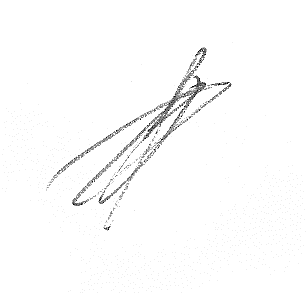 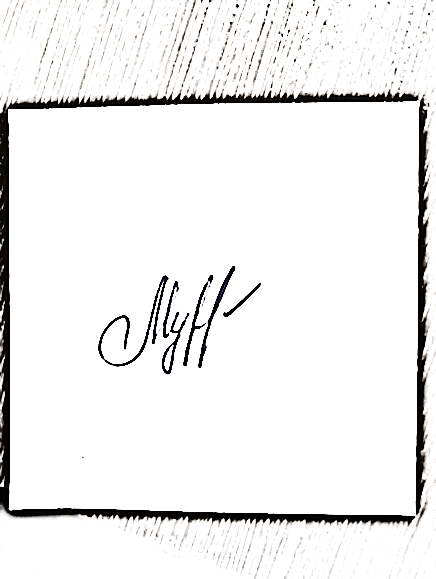 